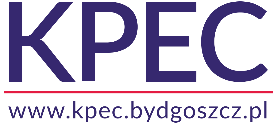 FORMULARZ OFERTY CENOWEJKomunalne Przedsiębiorstwo Energetyki Cieplnej Spółka z o.o.Dział Zakupów i Gospodarki Materiałowejul. Ks. J. Schulza 585-315, BYDGOSZCZ52 30-45-200 fax 52 30-45-292e-mail: zaopatrzenie@kpec.bydgoszcz.plNazwa Wykonawcy/imię i nazwisko: ..............................................................................................................................................................................................................................................Adres Wykonawcy/adres zamieszkania: ulica ................................................... nr domu .........kod ..................... miejscowość ...........................................................W odpowiedzi na Zaproszenie składamy ofertę na niżej wymienione materiały:Termin gwarancji na oferowane materiały					…………............. m-cy.Oferowany termin płatności							…………............. dni.Deklarowany termin realizacji zamówienia					…………............. dni.Oświadczamy, że jesteśmy związani naszą ofertą przez			…..…..………….. dni.*)*)Bieg terminu rozpoczyna się wraz z upływem terminu składania ofert.Nazwa producenta proponowanych materiałów	………….………………………………………… ……………………………………………………………………………………………..…………………Dostarczę nieodpłatnie zamówiony towar do mag. KPEC 					tak/nieDo oferty dołączam prospekty, katalogi, aprobaty techniczne, deklaracje zgodności,
 atesty proponowanych materiałów.								tak/niePosiadamy wdrożony System Zarządzania Jakością ISO.					tak/nieImię i nazwisko osoby do kontaktów (wraz z nr telefonów i adresem poczty e-mail)– ……………………………………………………………………………………………………………– ……………………………………………………………………………………………………………– ……………………………………………………………………………………………………………Wyrażamy zgodę na przeprowadzenie wszelkich badań mających na celu sprawdzenie oświadczeń, dokumentów i przedłożonych informacji oraz wyjaśnień finansowych i technicznych, przez  Zamawiającego lub  jego upoważnionych przedstawicieli.Wypełniłem/-liśmy obowiązki informacyjne przewidziane w art. 13 lub art. 14 rozporządzenia Parlamentu Europejskiego i Rady (UE) 2016/679 z dnia 27 kwietnia 2016 r. w sprawie ochrony osób fizycznych w związku z przetwarzaniem danych osobowych i w sprawie swobodnego przepływu takich danych oraz uchylenia dyrektywy 95/46/WE (ogólne rozporządzenie o ochronie danych) (Dz. Urz. UE L 119 z 04.05.2016 str. 1) „RODO” wobec osób fizycznych, od których dane osobowe bezpośrednio lub pośrednio pozyskał w celu ubiegania się o udzielenie zamówienia publicznego w niniejszym postepowaniu.Wyrażam/-my zgodę na przetwarzanie przez Komunalne Przedsiębiorstwo Energetyki Cieplnej Sp. z o.o. w Bydgoszczy moich/naszych danych osobowych (imię i nazwisko, tytuł naukowy, adres zamieszkania, adres e-mail i nr telefonu oraz danych dla celów podatkowych i ZUS – w przypadku bezpośrednich rozliczeń) dla celów przeprowadzenia niniejszego postępowania, zgodnie z ustawą z dnia 10 maja 2018 r. o ochronie danych osobowych (Dz. U. z 2018, poz. 1000) oraz rozporządzenia Parlamentu Europejskiego i Rady (UE) 2016/679 z 27 kwietnia 2016 r. w sprawie ochrony osób fizycznych w związku z przetwarzaniem danych osobowych i w sprawie swobodnego przepływu takich danych oraz uchylenia dyrektywy 95/46/WE (ogólne rozporządzenie o ochronię danych osobowych) (Dz. U. UE L119 z 04.05.2016 str. 1)Uwaga: Wniosek może podlegać modyfikacji z uwagi na przedmiot zamówienia wg. potrzeb określonych przez Dział Zakupów i Gospodarki Materiałowej KPEC sp. z o.o. w Bydgoszczytel.: ..........................................e-mail: ..........................................................REGON:................................NIP: ................................Lp.Nazwa materiałuJ.m.Cena netto złParametry techniczneProducent1ŚRUBUNEK M 3090 DN 10 /MOSIĘŻNE/szt.2ŚRUBUNEK M 3090 DN 15 /MOSIĘŻNE/szt.3ŚRUBUNEK M 3090 DN 20 /MOSIĘŻNE/szt.4ŚRUBUNEK M 3090 DN 25 /MOSIĘŻNE/szt.5ŚRUBUNEK DO WODOMIERZY DN 15 /PÓŁŚRUBUNEK/kpl6ŚRUBUNEK DO WODOMIERZY DN 20 /PÓŁŚRUBUNEK/kpl7ŚRUBUNEK DO WODOMIERZY DN 25 /PÓŁŚRUBUNEK/kpl8KOLANKO OCYNK DN 15 A-1 NAKRĘTNEszt.9KOLANKO OCYNK DN 20 A-1 NAKRĘTNE10KOLANKO OCYNK DN 25 A-1 NAKRĘTNEszt.11KOLANKO OCYNK DN 32 A-1 NAKRĘTNEszt.12KOLANKO OCYNK DN 40 A-1 NAKRĘTNEszt.13KOLANKO OCYNK DN 50 A-1 NAKRĘTNEszt.14KOLANKO OCYNK DN 15 N/W A-4szt.15KOLANKO OCYNK DN 20 N/W A-4szt.16KOLANKO OCYNK DN 25 N/W A-4szt.17KOLANKO OCYNK DN 32 N/W A-4szt.18KOLANKO OCYNK DN 40 N/W A-4szt.19KOLANKO OCYNK DN 50 N/W A-4szt.20TRÓJNIK OCYNK DN 15 B-1szt.21TRÓJNIK OCYNK DN 20 B-1szt.22TRÓJNIK OCYNK DN 25 B-1szt.23TRÓJNIK OCYNK DN 32  B-1szt.24TRÓJNIK OCYNK DN 40 B-1szt.25TRÓJNIK OCYNK DN 50 B-1szt.26KOREK OCYNK DN 10 T-9szt.27KOREK OCYNK DN 15 T-9szt.28KOREK OCYNK DN 20 T-9szt.29KOREK OCYNK DN 25 T-9szt.30KOREK OCYNK DN 32 T-9szt.31KOREK OCYNK DN 50 T-9szt.32ZAŚLEPKA OCYNK DN 15szt.33ZAŚLEPKA OCYNK DN 32szt.34MUFKA OCYNK DN 15szt.35MUFKA OCYNK DN 20szt.36MUFKA OCYNK DN 25szt.37MUFKA OCYNK DN 32szt.38MUFKA OCYNK DN 40szt.39MUFKA OCYNK DN 50szt.40MUFKA REDUKCYJNA OCYNK DN 15 X 10szt.41MUFKA REDUKCYJNA OCYNK DN 20 X 15 szt.42MUFKA REDUKCYJNA OCYNK DN 25 X 15szt.43NYPEL OCYNK DN 15 N-8szt.44NYPEL OCYNK DN 20 N-8szt.45NYPEL OCYNK DN 25 N-8szt.46NYPEL OCYNK DN 32 N-8szt.47NYPEL OCYNK DN 40 N-8szt.48NYPEL OCYNK DN 50 N-8szt.49NYPEL OCYNK DN 65 N-8szt.50REDUKCJA OCYNK DN 15 X 10 N-4szt.51REDUKCJA OCYNK DN 20 X 15 N-4szt.52REDUKCJA OCYNK DN 25 X 15 N-4szt.53REDUKCJA OCYNK DN 25 X 20 N-4szt.54REDUKCJA OCYNK DN 32 X 15 N-4szt.55REDUKCJA OCYNK DN 32 X 20  N-4szt.56REDUKCJA OCYNK DN 32 X 25 N-4szt.57REDUKCJA OCYNK DN 40 X 15 N-4szt.58REDUKCJA OCYNK DN 40 X 20 N-4szt.59REDUKCJA OCYNK DN 40 X 25 N-4szt.60REDUKCJA OCYNK DN 40 X 32 N-4szt.61REDUKCJA OCYNK DN 50 X 15 N-4szt.62REDUKCJA OCYNK DN 50 X 20 N-4szt.63REDUKCJA OCYNK DN 50 X 25 N-4szt.64REDUKCJA OCYNK DN 50 X 32  N-4szt.65REDUKCJA OCYNK DN 50 X 40 N-4szt.66DWUZŁĄCZKA OCYNK DN 15szt.67DWUZŁĄCZKA OCYNK DN 20szt.68DWUZŁĄCZKA OCYNK DN 25szt.69DWUZŁĄCZKA OCYNK DN 32szt.70DWUZŁĄCZKA OCYNK DN 40szt.71DWUZŁĄCZKA OCYNK DN 50szt.72DWUZŁĄCZKA OCYNK DN 32 N/W  A-4szt.73DWUZŁĄCZKA OCYNK DN 40 N/W  A-4szt.74DWUZŁĄCZKA OCYNK DN 50 N/W  A-4szt.75UCHWYT DO RUR WOD-KANAL DN 15szt.76UCHWYT DO RUR WOD-KANAL DN 20szt.77UCHWYT DO RUR WOD-KANAL DN 25szt.78UCHWYT DO RUR WOD-KANAL DN 32szt.79UCHWYT DO RUR WOD-KANAL DN 40szt.80UCHWYT DO RUR WOD-KANAL DN 50szt.81UCHWYT DO RUR WOD-KANAL DN 65szt.82WŁAZ ŻELIWNY 40 TONszt.83WŁAZ ŻELIWNY 25 TONszt.Dnia ..................................................................(pieczęć i podpis Wykonawcy)